附件1浙江省生态环保综合协同管理平台启用须知2018年，省政府大力推进政府数字化转型，根据省政府工作部署，省生态环境厅牵头环境保护数字化转型工作，承担生态环保综合协同管理平台建设任务。根据建设计划，2019年6月底前将完成环境态势感知、一源一档、污染防治攻坚战以及应用中心等主要功能开发，年底前完成协同平台1.0版建设和部署使用。为做好协同平台的使用，特制定本须知。一、目前已上线主要功能（一）水环境态势感知本次上线功能为该模块的水质状况、水质预警、废水监管企业、水质专题报表等功能，其中水质状况可查阅内容为：水质自动站、国考断面、省控断面、饮用水源地、湖库、河流、水系等。（二）大气环境态势感知本次上线功能为该模块的气环境档案、废气监管企业等功能，其中气环境档案查阅内容为：城市空气站、空气自动站、清新空气站等。（三）工业农业污染源、集中式污水处理厂档案本次上线功能为工业污染源、农业污染源、集中式污水处理厂档案功能，档案功能基于企业的全生命周期的变化，实现企业从产生、项目审批、日常监管、执法检查、行政处罚、信用评价和注销，全生命周期的“一源一档”式管理。（四）专项行动管理本次上线功能为工作文件、工作指标、指标评价等功能，该模块主要为“蓝天保卫战”“碧水行动”“净土行动”“清废行动”等行动提供信息化支撑功能，通过指标分解、指标评价结果、自动评价、人工评价、评价统计等功能完成对专项行动的全流程信息化监控。（五）生态环境业务中台本次上线功能为统一用户（单点登录）、应用发布规范、应用统一展示功能。该模块主要为全省生态环境部门业务系统建设提供建设标准及基础资源服务。（六）环境地图本次上线内容为“蓝天保卫战”“碧水行动”“净土行动”“清废行动”、污染源监管五大模块，主要功能为以“地图+”形式展示环境质量状况、重大项目进展、全省重点污染源情况等。二、浏览器要求协同平台需使用Chrome浏览器登录，请自行下载安装浏览器。访问地址：http://59.202.42.51:8181/ptl/。协同平台部署在电子政务外网（非互联网），请使用办公网访问。三、帐号密码协同平台已与省统一政务服务网(http://gmuser.zjzwfw.gov.cn/)完成对接，接入了全量的账户信息，账户按逐级管理方式进行配置，当前已提供地级市的管理员用户。省厅根据各地市上报的管理员信息下发管理员账户，各地市管理员登录协同平台后可以使用组织机构查阅功能，查阅本级和下级机构工作人员的协同平台账户信息。市、县（市、区）生态环境部门工作人员请向市级管理员查询协同平台使用账户（默认密码为：xtglpt@123，登录后及时修改密码）。根据查询到的账户登录协同平台可以使用平台已上线的功能，本次上线功能权限已预置，后续管理员相关职责和使用培训将另行组织发布。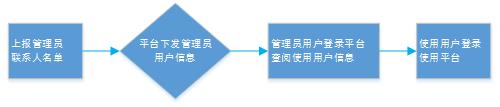 附件2       分局（处室）省协同平台管理员名单序号管理员政务服务网账号手机号备注